Mulgi Vallavalitsuse (ametiasutuse) struktuur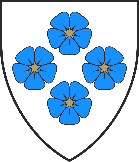 